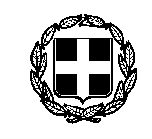 ΕΛΛΗΝΙΚΗ ΔΗΜΟΚΡΑΤΙΑ			  Αθήνα, 01/10/2018 		                               ΥΠΟΥΡΓΕΙΟ ΥΓΕΙΑΣ					                                                                             ΓΡΑΦΕΙΟ ΑΝ. ΓΕΝΙΚΟΥ ΓΡΑΜΜΑΤΕΑΠΛΗΡΟΦΟΡΙΕΣ: Δ/νση:	Αριστοτέλους  17, Αθήνα 101874ος ΟΡΟΦΟΣΤΗΛ: 213-2161406 έως 1408FAX: 213-2161910Email:	depsecgen@moh.gov.grΤο Υπουργείο Υγείας συμμετείχε στην 83η Διεθνή Έκθεση Θεσσαλονίκης με περίπτερο αφιερωμένο κατά κύριο λόγο στην Πρωτοβάθμια Φροντίδα Υγείας και στην καινούρια  μεταρρύθμιση που υλοποιείται.Μολονότι δόθηκε μία προτεραιότητα στην εξοικείωση των πολιτών με το νέο σύστημα της Πρωτοβάθμιας Φροντίδας Υγείας, δεν έλειψαν και πρωτότυπες δράσεις σε θέματα που αφορούν την Αγωγή Υγείας, την Πρόληψη και την Ψυχική Υγεία.Η συνολική αποτίμηση της παρουσίας του Υπουργείου Υγείας στη ΔΕΘ μόνο θετικά μπορεί να εκτιμηθεί. Οι άνθρωποι του δημόσιου συστήματος οργάνωσαν και υλοποίησαν δράσεις αποδεικνύοντας ότι οι δημόσιοι υγειονομικοί φορείς της χώρας συνιστούν σταθερή αξία, στην οποία οφείλουμε να επενδύουμε καθώς τα οφέλη καρπώνεται ολόκληρη η κοινωνία. Για την παρουσία όλων και την κατάθεση της δημιουργικότητας στο σχεδιασμό και την υλοποίηση, εκφράζουμε τις ειλικρινείς μας ευχαριστίες. 